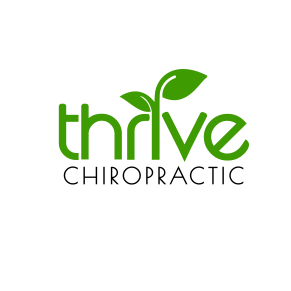 Name:_________________________________________________________ Today’s Date:______/________/________Address: ____________________________________________ City: ________________ State: ______ Zip: _________Cell: (     )________________________Email Address:_____________________________________________________ Male: ____ Female: ____       Birth Date: _______/_______/_______        Age: _______                   □ Single    □ Married   Occupation: ___________________________________ Employer: _________________________________________Have you seen a Chiropractor before? 	Yes 	No	If yes, when? ________________________________________Whom may we thank for referring you to our office? _______________________________________________________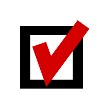       Please                  check all symptoms you have ever had, even if they do not seem related to your current problems.___ Headaches	___ Ear Infections	___ Kidney Problems	___ Numb/Tingling 	___Fibromyalgia___ Migraines	___ Hearing Loss	___ Menstrual Problems	___ Jaw/TMJ Pain	___Arthritis___ Neck Pain	___ Stroke		___ Dizziness	___ Asthma	___Bladder Problems		___ Mid Back Pain	___ Shoulder Pain (L/R)	___ Fatigue	___ Infertility	___ Elbow/Wrist Pain	___Low Back Pain	___ Vertigo		___ Seizures	___ High/Low Blood Pressure	___Allergies___Gastric Reflux	___ Heart Attack	___ Anxiety	___ Stomach Issues	___ Skin Problems	___ ADD/ADHD	___ Disc Problems	___Knee Pain (L/R)	___ Hip/Leg Pain (L/R)	___ Depression		___ Constipation	___ Scoliosis		___ Sciatic Pain (L/R)	___Foot Pain (L/R)	___Diabetes (1 or 2)		Main Complaint:_______________________________________________________________________List any medications you are taking: ____________________________________________________________	Have you been in a car accident recently?  Yes 	No  If so, when? ______________________________________Have you had any previous surgeries?  Yes  No     If so, when? _____________________________________Have you ever had or currently have cancer?  Yes   No Social History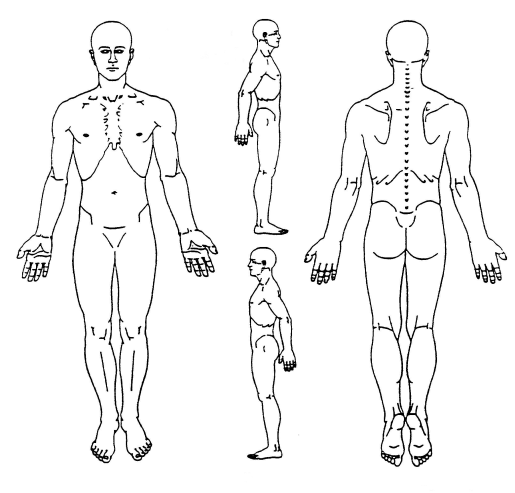 1. Smoking:	How often?   □ Daily   □ Weekends   □ Occasionally   □ Never2. Alcohol:	How often?   □ Daily   □ Weekends   □ Occasionally   □ Never3. Exercise:	How often?   □ Daily   □ Weekends   □ Occasionally   □ Never*PLEASE MARK the areas on the Diagram with the following letters to describe your symptoms: R = Radiating   B = Burning   D = Dull   A = Aching  N = Numbness             S = Sharp/ Stabbing   T= Tingling Activities of LifePlease identify how your current condition is affecting your ability to carry out activities that are a part of your life: ACTIVITY:							EFFECT: Carrying Groceries		 No Effect     Painful (can do)     Painful (limits)     Unable to PerformSit to Stand			 No Effect     Painful (can do)     Painful (limits)     Unable to PerformClimbing Stairs		              No Effect     Painful (can do)     Painful (limits)     Unable to PerformPet Care			 No Effect     Painful (can do)     Painful (limits)     Unable to PerformDriving				 No Effect     Painful (can do)     Painful (limits)     Unable to PerformExtended Computer Use	 No Effect     Painful (can do)     Painful (limits)     Unable to PerformHousehold Chores		 No Effect     Painful (can do)     Painful (limits)     Unable to PerformLifting Objects			 No Effect     Painful (can do)     Painful (limits)     Unable to PerformDressing			 No Effect     Painful (can do)     Painful (limits)     Unable to PerformShaving			 No Effect     Painful (can do)     Painful (limits)     Unable to PerformSexual Activities		 No Effect     Painful (can do)     Painful (limits)     Unable to PerformSleep				 No Effect     Painful (can do)     Painful (limits)     Unable to PerformSitting for Long Periods	              No Effect     Painful (can do)     Painful (limits)     Unable to PerformStanding for Long Periods	 No Effect     Painful (can do)     Painful (limits)     Unable to PerformWalking			              No Effect     Painful (can do)     Painful (limits)     Unable to PerformWashing/Bathing		 No Effect     Painful (can do)     Painful (limits)     Unable to PerformSweeping/Vacuuming		 No Effect     Painful (can do)     Painful (limits)     Unable to PerformDishes				 No Effect     Painful (can do)     Painful (limits)     Unable to PerformLaundry			 No Effect     Painful (can do)     Painful (limits)     Unable to PerformYard work			 No Effect     Painful (can do)     Painful (limits)     Unable to PerformGarbage			 No Effect     Painful (can do)     Painful (limits)     Unable to PerformConcentration (Reading)	 No Effect     Painful (can do)     Painful (limits)     Unable to PerformOther: ___________	              No Effect     Painful (can do)     Painful (limits)     Unable to Perform Other: ___________	              No Effect     Painful (can do)     Painful (limits)     Unable to PerformOther: ___________	              No Effect     Painful (can do)     Painful (limits)     Unable to Perform Outcome Assessment ToolPlease circle the number that best describes the question asked for your MAIN COMPLAINT.EXAMPLE: No pain 	   							Worst possible pain0      1      2      3      4      5      6      7      8      9      10How would you rate your pain RIGHT NOW?0	1	2	3	4	5	6	7	8	9	102.  What is your typical or AVERAGE pain? 0	1	2	3	4	5	6	7	8	9	103.  What is your pain level at its BEST?  (How close to 0 does your pain get at its best?)0	1	2	3	4	5	6	7	8	9	104.  What is your pain level at its WORST?  (How close to 10 does your pain get at its worst?)0	1	2	3	4	5	6	7	8	9	10Notice of Privacy Practices AcknowledgementI understand that I have certain rights of privacy regarding my protected health information, under the Health Insurance Portability & Accountability Act of 1996 (HIPPA). I understand that this information can and will be used to:1. Conduct, plan and direct my treatment and follow-up among the multiple healthcare providers who may be involved in that treatment directly and indirectly.2. Obtain payment from third-party payers.3. Conduct normal healthcare operations, such as quality assessments and physicians’ certifications.I acknowledge that I may request your NOTICE OF PRIVACY PRACTICES containing a more complete description of the uses and disclosures of my health information.  I also understand that I may request, in writing, that you restrict how my private information is disclosed to carry out treatment, payment, or healthcare operation.  Release of Information:[   ] I authorize the release of information including the diagnosis, records; examination rendered to me and claims information. This information may be released to:[   ] Spouse 	[   ] Child(ren) 	[   ] Other 	[   ] Information is not to be released to anyone.This Release of Information will remain in effect until terminated by me in writing.Signature: ____________________________________________________Date: _____________________Informed Consent for Chiropractic CareChiropractic care, like all forms of health care while offering considerable benefits may also provide some level of risk.  This level of risk is most often very minimal, yet in rare cases, injury has been associated with chiropractic care.  The types of complications that have been reported secondary to chiropractic care include: sprain/strain injuries, irritation of a disc condition, and rarely, fractures.  One of the rarest complications associated with chiropractic care occurring at a rate between one instance per one million to one per two million cervical spine (neck) adjustments may be a vertebral injury that could lead to a stroke.Prior to receiving chiropractic care in the chiropractic office, a health history and physical examination will be completed.  These procedures are performed to assess your specific conditions, your overall health and in particular your spinal health.  These procedures will assist us in determining if chiropractic care is needed, or if any further examinations or studies are needed.  In addition, this will help us determine if there is any reason to modify your care or provide you with a referral to another health care provider.  All relevant findings will be reported to you along with a care plan prior to beginning care.I understand and accept that there are risks associated with chiropractic care, and give consent to the examination and chiropractic care that the doctor deems necessary, including spinal adjustments, as reported following my assessment.I authorize and request payment of insurance benefits directly to Kristin Drumheller, D.C.  I agree that this authorization will cover all services rendered until I revoke the authorization.  I agree that a photocopy of this form may be used in place of the original.  All professional services rendered are charged to the practice member.  It is customary to pay for services when rendered unless other arrangements have been made in advance.  I understand that I am financially responsible for all charges not covered.Print Name: ___________________________________________________Signature: ____________________________________________________     Date: ___________________If This Health Profile Is for A Minor/Child, Please Fill Out and Sign BelowWritten Consent for A ChildName of Practice Member who is a Minor/Child: ______________________________________________I authorize Dr. Kristin Drumheller and any and all Thrive Chiropractic staff to perform diagnostic procedures, radiographic evaluations, render chiropractic care and perform chiropractic adjustments to my minor/child. As of this date, I have the legal right to select and authorize health care services for my minor/child.  If my authority to select and authorize care is revoked or altered, I will immediately notify Thrive Chiropractic.
Guardian Signature: __________________________________________ Date: ______________________Relationship to Minor/Child: ____________________________________ X-Ray AuthorizationAs your healthcare provider, we are legally responsible for your chiropractic records.  We must maintain a record of your x-rays in our files. At your request, we will provide you with a copy of your x-rays. Digital x-rays on a CD will be available within 72 hours of any regular practice hour day.  Please note: X-rays are utilized in this office to help locate and analyze vertebral subluxations.  The doctor of Thrive Chiropractic does not diagnose or treat medical conditions; however, if any abnormalities are found, we will bring it to your attention so that you can seek proper medical advice.By signing below you are agreeing to the above terms and conditions.Print Full Legal Name: __________________________________________   Date of Birth: _____________Signature: _________________________________________________  Date: _______________________FEMALE PRACTICE MEMBERS ONLY: To the best of my knowledge, I BELIEVE I AM NOT PREGNANT at the time the x-rays are taken at Thrive Chiropractic.Signature: __________________________________________________ Date: _______________________